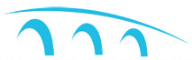 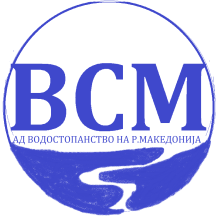 Согласно член 9 од Законот за слободен пристап до информации од јавен карактер („Службен весник на Република Македонија“ бр.13/06, 86/08, 6/10, 42/14, 148/15 и 55/16) Акционерско друштво Водостопанство на Република Северна Македонија, во државна сопственост, Скопје  објавува:Листа за слободен пристап до информации од јавен карактерСо известување бр. 03-4716 на 12.12.2018, лицето  Марјан Дојчиновски е назначено како службено лице за пристап до информации од јавен карактер.Контакт телефон: 071/271-685Е-пошта: advodostopanstvoinvesticii@gmail.comЗакон за Водостопанство (Службен весник на РСМ бр.51/15 и 193/16)Закон за водите (Службен весник на РСМ бр.87/2008, 6/2009,161,2009,83/10, 51/11, 44/12, 23/13, 163/13, 180/14, 146/15)Закон за сметководство;Закон за трговски друштва;Закон за ДДВ;Закон за данок на добивка;Закон за меѓународни сметководствени стандарди;Закон за исплата на плати;Закон за облигациони односи;Закон за легализација на бесправно изградени објекти;Закон за јавни набавки (сл. Весник на РСМ бр.24/2019)Закон за утврдување на цени на водни улуги (,,Службен Весник РСМ“ бр 7/16)Закон за слободен пристап до информации од јавен карактер (,,Службен Весник РСМ“ бр.101/2019)Закон за заштита на личните податоци (Службен Весник на Република Северна Македонија бр.42/20)Статут на АД Водостопанство на РСМ (Службен весник на РСМ бр.187,/15, 94/16, 158/16, 146/18, 114/19;Правилник за внатрешна организација и систематизација на работните места во “АД Водостопанство на РСМ 0202-149 од 16.01.2019 година”)Правилник за заштита од вознемирување на работно место 0202-202 31.01.2017 година;Правилник за работен ред и дисциплина во Акционерско друштво Водостопанство на РСМ во државна сопственост Скопје 0202-201 од 31.01.2027 година;Правилник за работа на стручните служби при изготвување на материјали за работа на Одборот на директори 0202-200 од 31.01.20217;Правилник за начинот на водење на дисциплинска постапка поради кршење на работниот ред и дисциплина или неисполнување на работните обврски 0202-3573 од 30.09.2016Правилник за начинот на постапување на органите и службите на Акционерско друштво на Водостопанство на РСМ во државна сопственост-Скопје, при вршење на јавни набавки;Правилник за начинот на постапување на органите и службите на Акционерско друштво на Водостопанство на РСМ во државна сопственост-Скопје, при вршење на јавни набавки;